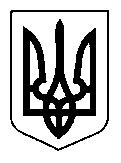 УКРАЇНАЩАСЛИВЦЕВСЬКА  СІЛЬСЬКА  РАДАГЕНІЧЕСЬКОГО  РАЙОНУ  ХЕРСОНСЬКОЇ ОБЛАСТІПРОЕКТ  РІШЕННЯXСІІ  СЕСІЇ   VІІ   СКЛИКАННЯвід _______________ № ______Про внесення  змін  до  рішення LXXXII   сесії Щасливцевської сільської ради VІІ скликання  від 22 грудня 2018 року № 1393« Про  сільський  бюджет  на 2019 рік».    Відповідно до статей  22,23,72, 78, 85, 91 та статті 101 Бюджетного кодексу України та керуючись статтею 26 Закону України « Про місцеве самоврядування в Україні»,  сільська рада ВИРІШИЛА:1.  Внести  зміни   до  рішення  LXXXII   сесії Щасливцевської сільської ради  VІІ скликання  від 22 грудня 2018 року № 1393 « Про  сільський  бюджет  на 2019 рік», а саме:1.1. Спрямувати   вільний  залишок  коштів,  який   склався  станом    на            01 січня 2019 року на рахунку загального фонду сільського бюджету, на покриття дефіциту загального фонду сільського бюджету в сумі 50000 гривень, згідно з додатком 1 до цього рішення. 1.2. Збільшити  видатки  загального  фонду  сільського  бюджету  на  суму 50000 гривень, згідно  з  додатком  2 до цього рішення. 1.3. Доповнити додаток № 6 до рішення  LXXXII   сесії Щасливцевської сільської ради VІІ скликання  від  22  грудня  2018 року № 1393 « Про  сільський  бюджет на 2019 рік» переліком місцевих (регіональних) програм, які фінансуватимуться за рахунок коштів Щасливцевського сільського бюджету, згідно з додатком 3 до цього рішення.2.Головному   бухгалтеру сільської  ради  Слойковій  Н. М. внести   відповідні  зміни  до  бюджетних призначень  сільського   бюджету  на 2019 рік.3.Контроль за виконанням покласти на постійну депутатську  комісію з  питань  бюджету, управління комунальною власністю.     Сільський голова                                                                  В. ПЛОХУШКО